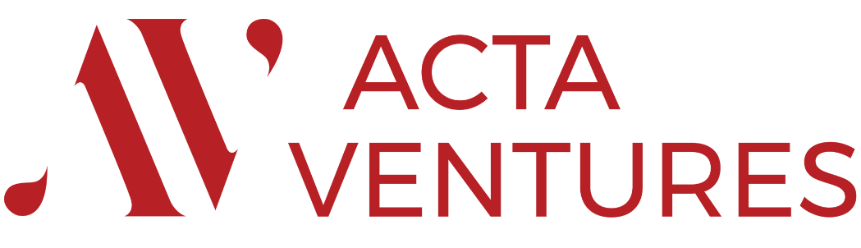 Fall 2018 Private Equity Intern CurriculumCurriculum OverviewA core component of the Private Equity Internship is the student curriculum, which is comprised of a speaker series and workshops centered around weekly themes. By the end of the semester, students will understand all elements of the small business deal cycle and will have enhanced their job seeking skillset for future finance and entrepreneurial opportunities. CurriculumWeek 1 (9/24-9/30): Overview of ETA / Search Fund EcosystemTheme: How does the private equity small business ecosystem operate? Workshop: Role onboarding and set up intern accessActa Speakers: Tom Freyvogel, Jake Cervilla, Kieran O’DeaCMU CONNECT Sessions: How to Shop For a Lawyer (9/27)Week 2-5 (10/1-10/21): Market Research & SourcingTheme: How do you research and connect with a private small business in the 21st century? Workshop: Researching and contacting small businessesAffiliate Speakers: Brenden Van Buren (10/1), Aaron Watson (10/19)CMU CONNECT Sessions: Financial Modeling (10/10), Banking Relationships (10/11)Week 6-7 (10/22-11/4): Due Diligence & ClosingTheme: How are small businesses vetted, valued, and acquired?Workshop: Modeling a business based on incomplete informationActa Speaker: Joe ButeCMU CONNECT Sessions: Licensing Technology (10/24)Week 8-9 (11/5-11/19): Career Next StepsTheme: What to know if you are interested in private equity and finance space moving forward?  Workshop: Reviewing resumes and preparing for interviews; Daytrip to Tecum CapitalActa Speaker: Drew BlandCMU CONNECT Sessions: Effective Investor Presentations (11/6)